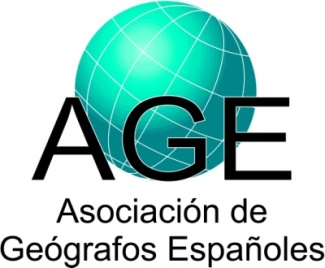 1 Análisis Geográfico Regional; Geografía Física; Geografía Humana; Geografía General; Otra: especificar).2 Incluir tanto investigadores como becarios y contratados.3 Tipo: Local; Regional; Nacional; Europea; Otra nacional o internacional: especificar.Datos sobre proyectos de investigaciónDatos sobre proyectos de investigaciónDatos sobre proyectos de investigaciónIP (Investigador Principal) y Filiación:Apellidos, Nombre:GARCÍA CODRON, JUAN CARLOSUniversidad y Facultad, o Institución:UNIVERSIDAD DE CANTABRIADepartamento:DPTO. GEOGRAFIA, URBANISMO Y ORDENACION DEL TERRITORIOGrupo de Investigación:ESTUDIO Y GESTIÓN DEL MEDIO NATURAL (GIMENA)Área de Adscripción1:GEOGRAFÍA FÍSICADirección Postal:Avda. los Castros s/n; 39005 SantanderTeléfono:942201770URL de la web:http://www.gimena.unican.es/Email:garciaj@unican.esParticipantes y filiación2: Apellidos, Nombre:BADIA PERPINYÁ, ANNA **CARRACEDO MARTÍN, VIRGINIA *DIEGO LIAÑO, CONCEPCIÓN *GARMENDIA PEDRAJA, CAROLINA *PUENTE FERNÁNDEZ, LEONOR *RASILLA ÁLVAREZ, DOMINGO FERNANDO *RIVAS MANTECÓN, MARÍA VICTORIA *SORIANO LÓPEZ, JOAN MANUEL **Departamento:* GEOGRAFÍA, URBANISMO Y ORDENACIÓN DEL TERRITORIO- UNIV. DE CANTABRIA** GEOGRAFÍA-  UNIV. AUTÓNOMA DE BARCELONATítulo del proyecto:EL USO DEL FUEGO Y LA CONFORMACIÓN DE LOS PAISAJES EN LA MONTAÑA CANTÁBRICA Y EL PIRINEO ORIENTAL: ESTUDIO COMPARADO DE SU EVOLUCIÓN HISTÓRICA Y TENDENCIAS ACTUALESEL USO DEL FUEGO Y LA CONFORMACIÓN DE LOS PAISAJES EN LA MONTAÑA CANTÁBRICA Y EL PIRINEO ORIENTAL: ESTUDIO COMPARADO DE SU EVOLUCIÓN HISTÓRICA Y TENDENCIAS ACTUALESDetallar nombre y tipo de entidad financiadora3:MINISTERIO DE ECONOMÍA Y COMPETITIVIDAD; SECRETARÍA DE ESTADO DE INVESTIGACIÓN, DESARROLLO E INNOVACIÓNTIPO: NACIONALMINISTERIO DE ECONOMÍA Y COMPETITIVIDAD; SECRETARÍA DE ESTADO DE INVESTIGACIÓN, DESARROLLO E INNOVACIÓNTIPO: NACIONALPrograma y subprograma:VI PLAN NACIONAL DE INVESTIGACIÓN CIENTÍFICA, DESARROLLO E INNOVACIÓN TECNOLÓGICA 2008-2011VI PLAN NACIONAL DE INVESTIGACIÓN CIENTÍFICA, DESARROLLO E INNOVACIÓN TECNOLÓGICA 2008-2011Referencia:CSO2012-39680-C02-01CSO2012-39680-C02-01Fecha de inicio (dd/mes/aaaa):1-ene-20131-ene-2013Fecha de finalización (dd/mes/aaaa):30-jun-201630-jun-2016Concedido (€):15.91215.912Resumen del proyecto:Los paisajes de la Cordillera Cantábrica y del Pirineo Oriental son el resultado de un complejo de interacciones ancestrales entre la sociedad rural y el medio natural en el que el fuego desempeña un papel esencial. En un medio a priori poco propicio a los incendios por razones climáticas, el fuego ha sido continuamente manejado por las sucesivas sociedades, la mayoría de las veces como herramienta para facilitar las roturaciones o el mantenimiento de pastos pero también como instrumento de presión en los momentos de conflicto hasta el punto de convertirse, por su repetición, en un factor determinante en la génesis de los paisajes y ecosistemas de ambas regiones.El proyecto propone reconstruir e interpretar la historia y la evolución de los incendios forestales a partir de la causalidad, clima y vegetación a lo largo del Holoceno, su distribución espacio-temporal y la relación con las actividades humanas que se producen en las áreas de montaña del Norte de la Península Ibérica. Para tener elementos de contraste, se propone un estudio comparado de dos áreas de características e historia parecidas situadas en las cabeceras de los ríos Noguera Pallaresa (Pallars Sobirá) y Garona (Valle de Arán) en Lleida y en los tramos superiores de los valles del Besaya, Saja y Nansa, en el centro de Cantabria.El planteamiento inicial se basa en que el medio condiciona las pautas del comportamiento cultural relacionado con la recurrencia de los incendios forestales. Así, se propone un estudio combinado de fuentes de información ambiental (testigos sedimentarios procedentes de turberas) con fuentes de información histórica (documentales escritas y gráficas). De este modo, se propone combinar técnicas analíticas (carbones sedimentarios, palinología, macrorrestos vegetales, diatomeas, isótopos y análisis de metales pesados) que aporten datos para los últimos 7000 años cal BP y documentación de archivo (desde la Edad Media), de hemeroteca (a partir del siglo XIX) y de bases históricas de datos de incendios (de mediados del siglo XIX hacia adelante). Los análisis se realizarán desde un punto de vista múltiple teniendo en cuenta el comportamiento de ambas regiones desde la Edad Media hasta la actualidad y se contrastará con momentos de especial interés cultural cómo el Neolítico, el Bronce/Hierro y la Romanización.La comparación entre las dos áreas, donde los procesos humanos son similares pero no siempre sincrónicos, facilitará la interpretación de los resultados a lo largo de la historia y la discriminación entre los procesos y tendencias generales del clima y la vegetación y los que son resultado de acciones antrópicas locales.Los paisajes de la Cordillera Cantábrica y del Pirineo Oriental son el resultado de un complejo de interacciones ancestrales entre la sociedad rural y el medio natural en el que el fuego desempeña un papel esencial. En un medio a priori poco propicio a los incendios por razones climáticas, el fuego ha sido continuamente manejado por las sucesivas sociedades, la mayoría de las veces como herramienta para facilitar las roturaciones o el mantenimiento de pastos pero también como instrumento de presión en los momentos de conflicto hasta el punto de convertirse, por su repetición, en un factor determinante en la génesis de los paisajes y ecosistemas de ambas regiones.El proyecto propone reconstruir e interpretar la historia y la evolución de los incendios forestales a partir de la causalidad, clima y vegetación a lo largo del Holoceno, su distribución espacio-temporal y la relación con las actividades humanas que se producen en las áreas de montaña del Norte de la Península Ibérica. Para tener elementos de contraste, se propone un estudio comparado de dos áreas de características e historia parecidas situadas en las cabeceras de los ríos Noguera Pallaresa (Pallars Sobirá) y Garona (Valle de Arán) en Lleida y en los tramos superiores de los valles del Besaya, Saja y Nansa, en el centro de Cantabria.El planteamiento inicial se basa en que el medio condiciona las pautas del comportamiento cultural relacionado con la recurrencia de los incendios forestales. Así, se propone un estudio combinado de fuentes de información ambiental (testigos sedimentarios procedentes de turberas) con fuentes de información histórica (documentales escritas y gráficas). De este modo, se propone combinar técnicas analíticas (carbones sedimentarios, palinología, macrorrestos vegetales, diatomeas, isótopos y análisis de metales pesados) que aporten datos para los últimos 7000 años cal BP y documentación de archivo (desde la Edad Media), de hemeroteca (a partir del siglo XIX) y de bases históricas de datos de incendios (de mediados del siglo XIX hacia adelante). Los análisis se realizarán desde un punto de vista múltiple teniendo en cuenta el comportamiento de ambas regiones desde la Edad Media hasta la actualidad y se contrastará con momentos de especial interés cultural cómo el Neolítico, el Bronce/Hierro y la Romanización.La comparación entre las dos áreas, donde los procesos humanos son similares pero no siempre sincrónicos, facilitará la interpretación de los resultados a lo largo de la historia y la discriminación entre los procesos y tendencias generales del clima y la vegetación y los que son resultado de acciones antrópicas locales.Palabras clave:INCENDIOS FORESTALES\AREAS DE MONTAÑA\PAISAJE\PASTOS\MONTAÑA CANTABRICA\PIRINEOSINCENDIOS FORESTALES\AREAS DE MONTAÑA\PAISAJE\PASTOS\MONTAÑA CANTABRICA\PIRINEOSURL de la web del proyecto:http://www.gimena.unican.es/linea_incendios.htmlhttp://www.gimena.unican.es/linea_incendios.html